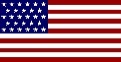 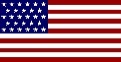 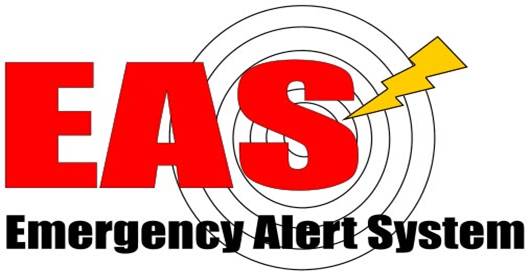 TABLE OF CONTENTSHeading											     PageI.	Executive Summary	3II.	Background	5A.	The Emergency Alert System (EAS)	5B.	Lessons Learned from the 2011 Nationwide EAS Test and Adoption of the EAS Sixth Report and Order	5III.	The 2016 Nationwide EAS Test	6A.	The Parameters of the 2016 Nationwide EAS Test	6B.	Participation in the Nationwide EAS Test	6C.	Participants by EAS Designation	9D.	Participant Monitoring of IPAWS	10IV.	NATIONWIDE EAS TEST RESULTS	11A.	Breakdown of Test Performance by EAS Participant Type	11B.	Source of Alert	12C.	Language of Alert	12VI.	ANALYSIS OF MOST SIGNIFICANT PROBLEMS	13A.	Equipment Configuration	15B.	Equipment Failures	15C.	Failure to Update Software	15D.	Audio Quality Problems	15E.	System Clock Errors	16VII. Recommendations	16A.	Policy Recommendations	16B.	Operational Recommendations	17VIII. Conclusion	18Appendix A:  How EAS Works	19A.	The Emergency Alert System	19B.	Legacy EAS Structure	20C.	Alerting via IPAWS	20Executive SummaryOn September 28, 2016, at 2:20 p.m. Eastern Daylight Time (EDT), the Federal Emergency Management Agency (FEMA), in coordination with the Federal Communications Commission (Commission or FCC) and the National Weather Service (NWS), conducted the second nationwide test of the Emergency Alert System (EAS) (2016 Nationwide EAS Test).  The primary purpose of the 2016 Nationwide EAS Test was to assess the reliability and effectiveness of FEMA’s Integrated Public Alert and Warning System (IPAWS) distribution architecture, which delivers content-rich EAS alerts over a secure Internet gateway directly to EAS Participants.  The IPAWS test message specifically included English and Spanish versions of the test alert, high quality digital audio, and text files to be used to create an accessible video crawl.  The secondary purpose of the 2016 Nationwide EAS Test was to assess the effectiveness of measures the Commission, its Federal partners, and other stakeholders took to address the problems uncovered by the 2011 nationwide EAS test.  Among other measures to improve the EAS, the Commission introduced, prior to the 2016 Nationwide EAS Test, a national test event code, a national location code, and an online test reporting system, the EAS Test Reporting System (ETRS).  Overall, the 2016 Nationwide EAS Test demonstrated that the Internet-based distribution of alerts via IPAWS has modernized the EAS and greatly improved the quality, effectiveness, and accessibility of EAS alerts:Over 20,000 broadcasters, cable operators, and other EAS Participants participated in the 2016 Nationwide EAS Test, totaling 95% of EAS Participants (a 25% improvement over the 2011 test).  The vast majority of these EAS Participants received and retransmitted the National Periodic Test (NPT). The results further show that the IPAWS version of the alert delivered superior digital sound and successfully delivered non-English alerts to those EAS Participants that wished to distribute them.  Test data also reveals, however, that a range of operational and technical issues still remain that affect nationwide EAS test performance across all states:  Almost half of test participants received the test over-the-air rather than from IPAWS, and these participants were unable to deliver the CAP-formatted digital audio, Spanish, and text files as a result.  Additionally, some EAS Participants failed to receive or retransmit alerts due to erroneous equipment configuration, equipment readiness and upkeep issues, and confusion regarding EAS rules and technical requirements.  Finally, some EAS Participant groups had low participation rates, particularly Low Power broadcasters.The following report provides an analysis of the 2016 Nationwide EAS Test results, as well as recommended next steps to continue to improve the EAS.  In particular, the Public Safety and Homeland Security Bureau (PSHSB) recommends that the Commission take the following measures to improve the quality of information available in emergency alerts:In light of the additional capabilities offered by IP-based alerts, the Commission should facilitate and encourage the use of IPAWS as the primary source of alerts nationwide, while preserving over-the-air alerting as a redundant, resilient, and necessary alternate alerting pathway.The Commission should examine how to improve and expand the content included in IPAWS alerts to bridge the gap between today’s alerting systems and future next generation alerting.  For example, the Commission, its Federal partners, and other EAS stakeholders should encourage and facilitate the expanded use of multiple languages, text files, and other mechanisms to create EAS alerts accessible to a greater portion of the public.  The Commission should take specific operational actions to ensure that the EAS remains an authoritative, efficient, and trustworthy source of emergency information.  In this regard, PSHSB recommends actions that would address EAS Participant errors and other anomalies uncovered in its analysis of 2016 Nationwide EAS Test: Take measures to improve EAS Participants’ compliance with and understanding of the part 11 rules (e.g., by partnering with FEMA and the State Emergency Communications Committees (SECCs) to conduct targeted outreach to Low Power broadcasters and other EAS Participants with poor performance in the 2016 Nationwide EAS Test, and by updating the EAS Operating Handbook to provide additional guidance on the roles and responsibilities of EAS Participants); and Take measures to improve the quality of the EAS, and, where appropriate to strengthen the EAS, allow limited sharing of ETRS data with state partners. BackgroundThe Emergency Alert System (EAS) The EAS provides the President with the capability to communicate to the public during a national emergency via a live audio transmission.  FCC rules require EAS Participants to have the capability to receive and transmit Presidential Alerts disseminated over the EAS.  There are two methods by which EAS alerts may be distributed.  Under the traditional, broadcast-based “legacy” structure, the EAS transmits an alert through a pre-established hierarchy of broadcast, cable, and satellite systems.  EAS alerts also may be distributed over the Internet through the Integrated Public Alert and Warning System (IPAWS).  Common Alerting Protocol-formatted (CAP-formatted) alerts initiated through IPAWS can include audio, video or data files, images, multilingual translations of alerts, and links providing detailed information.  Appendix A contains additional information about the EAS.Lessons Learned from the 2011 Nationwide EAS Test and Adoption of the EAS Sixth Report and OrderThe first nationwide EAS test was held on November 9, 2011, at 2:00 p.m. EST, and was a “live code” test of the Emergency Action Notification (EAN), the code that would be used for an actual Presidential Alert.  Although a large majority of EAS Participants successfully received the EAN and retransmitted it to other EAS Participants, the test uncovered several complications that disrupted the ability of some EAS Participants to receive or retransmit the EAN.  These included widespread poor audio quality; the lack of a Primary Entry Point (PEP) station in Portland, Oregon; undisclosed EAS Participants’ use of alternatives to PEP-based EAN distribution; and anomalies in EAS equipment programming and operation.  Some members of the public who observed the test were confused by the discrepancies between the audio and video portions of the test, by the use of the Washington, D.C. location code, and by the manner in which some EAS equipment displayed the visual portion of the alert.In June 2015, the FCC adopted rules that addressed the technical complications and public confusion experienced during the test.  These rules required EAS Participants to use equipment capable of processing a National Periodic Test (NPT) event code and “six zeroes” (000000) as the national location code; to file test-related data in the Commission’s electronic EAS Test Report System (ETRS); and to comply with accessibility rules to ensure that EAS visual messages are readable and accessible to all members of the public, including people with disabilities.  Each of these rules went into effect prior to the 2016 Nationwide EAS Test. FEMA also took steps to strengthen the EAS following the 2011 nationwide test, such as correcting the FEMA PEP technical configurations to eliminate message duplication; working with EAS device manufacturers to correct potential technical anomalies; and expanding its PEP coverage in Oregon to include both Eugene and Portland.The 2016 Nationwide EAS TestThe Parameters of the 2016 Nationwide EAS Test1. Alert Initiation.  Unlike the 2011 nationwide EAS test, which FEMA initiated by transmitting a live EAN event code over a secure telephone connection to the PEPs, that then transmitted the EAN to the public over the broadcast-based “daisy chain,” the 2016 Nationwide EAS Test was initiated by FEMA, which provided a “National Periodic Test” code on its Internet-based IPAWS feed.  Each EAS Participant then would receive the alert either directly from IPAWS by polling its Internet feed, or indirectly from IPAWS via a re-broadcast of the IPAWS alert by the source that it monitored in the “daisy chain.”EAS Participants that first obtained the alert via IPAWS received a CAP-formatted alert with high quality digital audio, a detailed text file that could populate a video crawl, as well as English and Spanish versions of the test alert that EAS Participants could transmit to the public in accordance with the configuration of their equipment.  EAS Participants that first obtained the alert over-the-air from a monitored broadcast station rather than from IPAWS received the alert in the simpler EAS Protocol rather than in the data-rich CAP format, and so received an English-only alert that lacked digital audio. 2. Event and Location Codes.  The 2011 nationwide EAS test used the EAN, the code for a “live” Presidential Alert, because the EAN had never previously been tested.  The test also used the Washington, D.C. location code because no nationwide location code existed at that time.  The use of the EAN and Washington D.C. location codes required the Commission to conduct extensive outreach to ensure that the public would not confuse the broadcast of the live code with an actual alert.  That same level of outreach was unnecessary for the 2016 Nationwide EAS Test, however, because it used a test event code (NPT) as a nationwide location code, rather than the Washington, D.C. code.  The use of a dedicated test code helped ensure that the test alert closely resembled the Required Monthly Tests with which the public is already familiar, greatly reducing the risk of public confusion.  Participation in the Nationwide EAS TestThere are approximately 27,408 EAS Participants in the United States and its territories.  This estimate includes analog and digital radio broadcast stations (including AM, FM, and Low Power FM (LPFM) stations); analog and digital television broadcast stations (including Low Power TV (LPTV)); analog and digital cable systems; wireless cable systems; wireline video systems (e.g., FiOS and U-Verse); Direct Broadcast Satellite (DBS) services; and Sirius/XM, the one Satellite Digital Audio Radio Service (SDARS).Table 1 summarizes the participation rate in the 2016 Nationwide EAS Test.  EAS Participants submitted 27,818 filings in 2016.  More than 6,000 of these filings duplicated facilities for which EAS Participants had already filed.  Excluding duplicate filings, EAS Participants made 21,365 unique filings (78.0%).  This result is a significant improvement over the 2011 nationwide EAS test, for which EAS Participants only made 15,897 unique filings.  Radio broadcasters had an above average participation rate of 87.3%, while television broadcasters had a significantly worse participation rate of 69.0%.  Cable and wireline video system participants had the lowest participation rate, with only slightly more than half of those participants filing in ETRS as required by the Commission’s rules.Table 1. Overview of Filings Received in ETRSTable 2 provides an overview of the completeness of the filings submitted to ETRS.  Only 89.2% of filers completed Forms One, Two, and Three, as required by the Commission’s rules.  8.0% of filers submitted “day of test” results, but failed to submit the detailed test results required by Form Three.  2.8% of filers failed to submit any test results, filing only their identifying information required by Form One.  Cable systems filers had the best form completion rate of 96.1%, while wireline video system filers had the worst form completion rates of 78.8%.Table 2.  Overview of Filings Received in ETRS by Form TypeWhile preparing for the 2016 Nationwide EAS Test, PSHSB received numerous phone calls from Low Power radio and television broadcasters suggesting that many in those entities were not aware that they were required to participate in the EAS.  Table 3 compares the participation of Low Power broadcasters to that of all broadcasters.  Low Power FM (LPFM) participation in the test (61.0%) was significantly lower than that of radio broadcasters overall (87.3%), and Low Power television (LPTV) participation (43.4%) was significantly lower than that of television broadcasters overall (43.4%).  Further, the low participation rate of Low Power broadcasters appears to have significantly reduced the overall participation rate of all broadcasters.  Of the 2,206 radio broadcasters that were expected to file but failed to do so, 723 were LPFM Broadcasters.  Of the 1,289 television broadcasters that were expected to file but failed to do so, 1,115 were LPTV broadcasters.Table 3. Overview of Filings Received From Low Power BroadcastersParticipants by EAS DesignationETRS Form One asked EAS Participants to identify the EAS designations assigned to them by their State EAS Plans.  Table 4 provides the reported EAS designations of all test participants by participant type.   A large number of test participants incorrectly reported their participant type.  For example, 567 test participants reported that they served as National Primary (Primary Entry Point) stations, which are the source of EAS Presidential messages.  However, according to FEMA, there are only 77 Primary Entry Point stations nationwide.  344 test participants reported that they served as state primary stations, when that number was only 94 at the time of the 2011 nationwide test.  Under the legacy EAS structure, cable systems only serve as Participating Nationals, yet cable systems submitted more than 1,000 responses that report they are serving another role.  This data provides strong evidence that many test participants do not understand their roles in the EAS structure and are unfamiliar with the State EAS Plans that inform them of those roles.  Table 4.  EAS Designation by Participant TypeParticipant Monitoring of IPAWSAll EAS Participants are required to interface with IPAWS.  ETRS Form One asked EAS Participants to confirm whether the facility’s equipment complied with this requirement.  Table 5 shows that 94.0% of test participants represent that they are complying with the IPAWS monitoring requirement.  Of the larger test participant types, cable systems have the lowest IPAWS monitoring rate of 91.4%.  Of the smaller test participant types, only 68.5% of wireline video systems are monitoring IPAWS.Table 5. IPAWS Monitoring by Participant TypeNATIONWIDE EAS TEST RESULTSBreakdown of Test Performance by EAS Participant TypeETRS Form Two asked EAS Participants whether they had successfully received and retransmitted the test alert on September 28, 2016.  Table 6 shows test participants’ success rates for alert receipt and retransmission.  This data indicates that 95.4% of test participants successfully received the alert.  This is a significant improvement over the 82% success rate that was observed in 2011.  Test participants experienced additional complications with retransmitting the alert to the public and other EAS Participants, but still achieved a respectable success rate of 85.8%.  The most successful single identified participant type were radio broadcasters, of which 95.5% successfully received the alert and 88.0% successfully retransmitted it.  Table 6.  Test Performance by Participant TypeTable 7 shows the performance of Low Power broadcasters in the 2016 Nationwide EAS Test.  LPFM broadcasters had an alert receipt success rate of 89.0%, more than 6% less than the rate of all radio broadcasters, and an alert retransmission success rate of 74.2%, more than 13% less than the rate of all radio broadcasters.  LPTV broadcasters performed only slightly worse than television broadcasters generally.  94.6% of LPTV broadcasters successfully received the alert, only 2.7% less than the rate of all television broadcasters. Table 7.  Test Results of Low Power BroadcastersSource of AlertOn ETRS Form Three, EAS Participants identified the first source from which they received the test alert.  Table 8 compares the sources from which the different types of test participants received the test alert.  A slight majority (56.5%) of test participants first received the alert over-the-air, and a slight minority (43.5%) first received the alert from IPAWS.  Cable system participants received over-the-air alerts first more frequently than other participant types (61.6%).  Wireline video systems participants received over-the-air alerts first much more frequently than other participant types (74.7%), but this result may be a consequence of a small sample size.Table 8.  Source of Alert by Participant TypeLanguage of AlertForm Three asked EAS Participants to report the languages in which they received and retransmitted the test alert.  Table 9 shows the language of the alerts that were received and retransmitted by test participants.  70 test participants received the test alert in Spanish, and 74 test participants retransmitted the test alert in Spanish; the vast majority of these participants were radio and television broadcasters.Table 9.  Language of Alert by Participant TypeVI.	ANALYSIS OF MOST SIGNIFICANT PROBLEMSTest participants reported complications with the test that included equipment configuration issues, equipment failures, failure to update equipment software, audio quality issues, source issues, clock errors, and, in some cases, noncompliance with the part 11 rules.  EAS Participants reported the complications they experienced in two ways.  First, ETRS Form Three provided a series of checkboxes that allowed EAS Participants to assign categories to the issues they experienced.  These categories were based on the complications observed during the 2011 nationwide EAS test, which included audio quality issues, the receipt of duplicative EAS messages from the same source, equipment performance issues, and user error.  Table 10 shows the categories of complications reported by test participants that completed Form Three and demonstrates that the EAS has been strengthened considerably since the 2011 nationwide test.  80.2% of Form Three filers reported no complications.  2.6% of filers reported experiencing audio quality issues, which is a significant decline from the 11% of test participants that received no audio in 2011.  2.1% of filers reported equipment performance issues, which is a significant decline from the 6% that reported similar issues in 2011.Table 10.  Complication Categories Experienced By Test ParticipantsForm Three also allowed EAS Participants to report complications by describing them in “explanation” text fields.  Table 11 categorizes the responses received in those text fields.  The most notable complications reported by test participants include equipment configuration issues, equipment failures, failure to update equipment software, audio quality issues, and system clock errors.  Table 11.  Explanations Reported By Test Participants. Equipment ConfigurationOf the 773 test participants that provided detailed explanations of complications related to equipment configuration, 278 were radio broadcasters, 129 were television broadcasters, and 338 were cable providers.  Many of these test participants reported that they had recently updated their EAS equipment’s software, but the alert failed to retransmit because the nationwide location code or the NPT code were not properly configured.  Test participants also reported that their equipment was incorrectly configured for monitoring the correct EAS sources.  A few test participants indicated that their equipment audio levels were set too low or high for their equipment to properly activate or were not configured to auto-forward the alert.  The majority of test participants that reported complications related to equipment configuration also reported that they had successfully identified and corrected the cause of those complications.Equipment FailuresOf the 546 test participants that provided detailed explanations of complications related to equipment failures, 345 were radio broadcasters, 128 were television broadcasters, and 68 were cable providers.  Test participants reported equipment failure issues across all makes of EAS equipment.  Those issues included failure to boot on the day of the test and equipment losing programming.  One test participant reportedly discovered that its EAS equipment had been infected by malware.  Some test participants also experienced failures in other kinds of equipment.  Some participants reported failure of their receivers and FM tuners.  Some cable systems reported failures of specialized equipment located downstream from their EAS encoder/decoder, such as comb generators that generate substitution channels for analog cable systems.   While many test participants indicated that they were continuing to work with EAS equipment manufacturers to identify the cause of the equipment failures, some participants reported that they replaced the EAS equipment used during the test with more recently manufactured models.Failure to Update SoftwareOf the 510 test participants that provided detailed explanations of complications related to failure to update EAS equipment software, 360 were radio broadcasters, 64 were television broadcasters, and 74 were cable providers.  The impact of failing to install recent software updates varied.  Some test participants reported that failure to install a software update prevented their equipment from receiving the alert, while others reported that they were unable to successfully retransmit the alert.  It is likely that these test participants experienced failures because their EAS equipment was unable to process the NPT or nationwide location codes as required by the Commission’s rules.  Most test participants that reported issues with outdated software also reported that they have since made the necessary updates.Audio Quality ProblemsOf the 361 test participants that provided detailed explanations of audio quality complications, 300 were radio broadcasters, 40 were television broadcasters, and 13 were cable providers.  Many test participants reported audio quality issues that included background noise, static, distortion, echoing, low volume, and slow audio playback.  Some test participants identified their issues as related to receiving a weak signal from the over-the-air sources they were monitoring.  Many test participants that first received the alert via IPAWS reported that the alert featured excellent audio quality.Some test participants reported that they could not take advantage of the high quality digital audio provided by the CAP-formatted alert from IPAWS because they received the over-the-air alert first.  Table 12 shows the sources from which the test alert was received by those test participants that reported audio quality problems using the appropriate checkbox on Form Three.  83.9% of these test participants received the alert from an over-the-air source.  This is disproportionate to the number of test participants that received the alert from an over-the-air source (56.5%).  This suggests that EAS Participants are much less likely to experience audio quality complications if they receive and retransmit the CAP-formatted version of the alert that is provided via IPAWS.Table 12.  Audio Quality Problems by Source of AlertSystem Clock ErrorsOf the 151 test participants that provided detailed explanations of complications related to the system clocks of their EAS equipment, 91 were radio broadcasters, 12 were television broadcasters, and 46 were cable providers. Some test participants reported that they did not succeed in retransmitting the alert because the clock and date on their EAS equipment were improperly set, causing the alert to either “expire on arrival” or retransmit much later in the day.  Other test participants did not report any problems receiving or retransmitting the alert, instead noting that they could not determine the times at which receipt and retransmission occurred from their logs because the clock and date features of their EAS equipment were turned off.  Most test participants reported that they corrected their system clocks following the test.VII.	RecommendationsPolicy RecommendationsThe 2016 Nationwide EAS Test demonstrated that the IPAWS can deliver an alert with high quality audio, multiple languages, and overall, more detailed, content-rich information than an over-the-air alert.  Accordingly, PSHSB recommends that the Commission consider ways in which it can leverage IPAWS capabilities to improve the quality of information available in the emergency alerts themselves and, over the long term, to explore new ways to bridge the gap between today’s alerting systems and future alerting systems that emerging technologies will make possible.  To achieve these ends, PSHSB recommends that Commission do three things.  Promote the Use of IPAWSFirst, the Commission should facilitate the use of IPAWS as the primary source of alerts nationwide while preserving over-the-air alerting as a redundant and resilient alternative alerting pathway.  Roughly half of the test participants reported that they received the test over the broadcast-based “daisy chain,” rather than from IPAWS.  Accordingly, some of these test participants experienced poor quality audio or were unable to deliver the Spanish language alert.  If the Commission were to allow EAS Participants to check IPAWS for a high quality, IP-based alert whenever they receive an over-the-air alert, IPAWS would evolve into the primary alerting source nationwide, while over-the-air alerting would remain as a redundant and resilient alternate alerting pathway.  Leverage IP-Based Capabilities to Improve the Content of AlertsSecond, the Commission, its Federal partners, and other EAS stakeholders should seek to leverage the capabilities of IPAWS to initiate alerts that include multiple languages, text files, and other advanced features.  By encouraging state and local EAS initiators to take advantage of these additional capabilities, state and local EAS initiators can create alerts that address their own particular communities’ needs and are accessible to a greater portion of the public.  Commenters have consistently called for expanded use of non-English languages in the EAS and have equally called for alerts to be fully accessible to people with disabilities.  The 2016 Nationwide EAS Test has shown that IPAWS has the capability to provide such accessible alerts.  Re-imagine Alerting Third, the Commission should examine alerting anew by asking how developing technologies can provide even more current, useful, and life-saving alerts to the public, while imposing minimal regulatory and financial burdens on broadcast, cable, satellite, and other EAS Participants.  Specifically, the Commission should focus on encouraging innovation in light of emerging technologies, modernizing the EAS in light of consumer needs, minimizing burdens on stakeholders, ensuring detailed and high-quality alert content, and providing greater alert accessibility to people with disabilities and people who communicate in languages other than English.  Operational RecommendationsTo facilitate this transition while simultaneously ensuring that the EAS remains an authoritative, efficient, and trustworthy source of emergency information, PSHSB also makes the following operational recommendations based on observed categories of EAS Participant error in the 2016 Nationwide EAS Test.  PSHSB recommends that these recommendations be adopted in sufficient time so that EAS Participants can take corrective action before the next nationwide EAS test. Take Measures to Improve Compliance with and Understanding of the Part 11 RulesThe test results indicate that the Commission can take several measures to improve EAS Participants’ compliance with and understanding of the part 11 rules.  First, the 2016 Nationwide EAS Test results indicate performance shortfalls among different types of EAS Participant types.  Despite participation being required by the Commission’s rules, low participation rates were observed among cable providers and Low Power broadcasters.  PSHSB recommends that it partner with FEMA, the SECCs, and EAS equipment vendors to conduct outreach to EAS Participants that did not participate or underperformed.  The goals of the outreach would be to ensure that all EAS Participants are aware that they are required to participate in nationwide tests, correct technical issues observed during the test, and help EAS Participants comply with the Commission’s rules without enforcement action.  To better identify gaps in EAS participation, PSHSB recommends the development of a method for using the Commission’s databases to generate an accurate list of all EAS Participants that are required to participate in the EAS. Further, during preparations for the 2016 Nationwide EAS Test, PSHSB received numerous phone calls and e-mails from EAS Participants that indicated confusion over basic elements of the EAS, such as EAS Participants’ designations, operating areas, and monitoring assignments.  PSHSB proposes that the EAS Operating Handbook be revised to include additional guidance on the roles and responsibilities of EAS Participants.  Specifically, the handbook would cite to the relevant rules and explain how to access ETRS and EAS State Plan information to obtain proper designations, monitoring obligations, and operational area information.Improve the Quality of ETRS DataThe Commission should also improve the clarity of ETRS by creating additional categories in ETRS for classification of new voluntary participants.  During the preparations for the 2016 Nationwide EAS Test, several entities contacted PSHSB to seek clarification of whether they should be considered EAS Participants under part 11 of the Commission’s rules.  From those interactions, PSHSB has identified two types of entities that offer video programming services to the public that are not discussed in part 11:  cable resellers, and IPTV providers that do not utilize a wireline video system.  PSHSB recommends that these entities be added to the ETRS as new categories of voluntary test participants.VIII.	ConclusionThe 2016 Nationwide EAS Test largely was a success, demonstrating that the national EAS has been significantly strengthened since the 2011 nationwide test.  The test also highlights several areas in which the EAS can continue to be improved.  PSHSB will continue to work with FEMA, EAS Participants, and other EAS stakeholders to address these problems and to ensure that the EAS can deliver timely and accurate national alerts and critical emergency information to the public. Appendix A:  How EAS WorksThe Emergency Alert SystemThe EAS is designed primarily to provide the President with the capability to communicate via a live audio transmission to the public during a national emergency.  The EAS is the successor to prior national warning systems Control of Electromagnetic Radiation (CONELRAD), established in 1951, and the EBS, established in 1963.  The FCC, in conjunction with FEMA and the NWS, implements the EAS at the federal level.  The respective roles these agencies play are defined by a 1981 Memorandum of Understanding between FEMA, NWS and the FCC; a 1984 Executive Order; a 1995 Presidential Statement of EAS Requirements; and a 2006 Public Alert and Warning System Executive Order.  As a general matter, the Commission, FEMA, and NWS all work closely with radio and television broadcasters, cable providers, and other EAS Participants and stakeholders – including state, local, territorial and tribal governments – to ensure the integrity and utility of the EAS.FCC rules require EAS Participants to have the capability to receive and transmit Presidential alerts disseminated over the EAS, and generally govern all aspects of EAS participation.  However, a Presidential alert has never been issued, and prior to the 2011 nationwide EAS test, the national alerting capability of the EAS had never been tested.  Although EAS Participants also voluntarily transmit thousands of alerts and warnings issued annually by the NWS and state, tribal, and local governments, these alerts typically address severe weather threats, child abductions, and other local emergencies.  As discussed in more detail below, non-Presidential EAS alerts do not require that EAS Participants open a live audio feed from the alerting source, but rather deliver alerts with prerecorded messages that can be delivered at the discretion of the EAS Participant, rendering non-Presidential alerts (and their related testing procedures) inappropriate for end to end testing of a national alert.Legacy EAS StructureThere are two methods by which EAS alerts may be distributed.  Under the traditional “legacy” structure, illustrated in Figure 1 below, the EAS is designed to cascade the EAN through a pre-established hierarchy of broadcast, cable, and satellite systems.  FEMA initiates a nationwide, Presidential alert using specific encoding equipment to send the EAN code to the PEPs over a secure telephone (wireline) connection.  Upon receipt of the code, the PEPs open a live audio channel to FEMA and broadcast the EAN throughout their listening areas.  A group of selected EAS Participants in each PEP’s broadcast area, known as Local Primary (LP) stations, monitor these PEP stations.  When LP stations receive the EAN, they, in turn, open up an audio channel to FEMA via the PEP, and broadcast the EAN in their listening areas.  The remaining 22,500 broadcasters, cable television facilities and other EAS Participants located in each LP’s broadcast footprint receive the alerts from the LP stations, deliver the alerts to the public (or, in the case of cable, to customers’ set top boxes), and open up the audio channel to FEMA through their PEP and LP.  Figure 1. EAS Architecture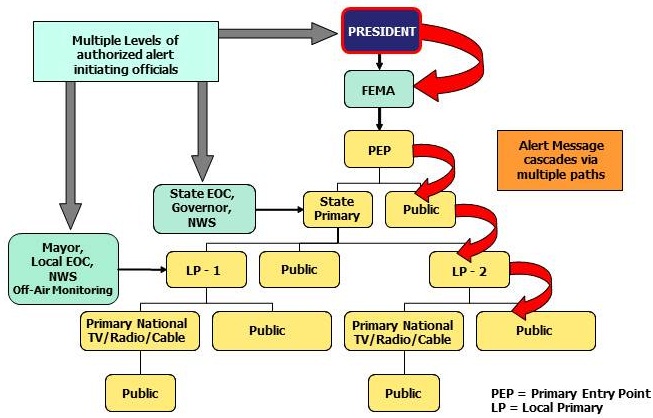 Alerting via IPAWSEAS alerts also may be distributed over the Internet through the Integrated Public Alert and Warning System (IPAWS), illustrated in Figure 2 below.  As of June 30, 2012, EAS Participants are required to be able to receive EAS alerts formatted in Common Alerting Protocol (CAP) from authorized emergency alert initiators over the Internet via IPAWS.  CAP-formatted alerts can include audio, video or data files, images, multilingual translations of alerts, and links providing more detailed information than what is contained in the initial alert (such as streaming audio or video).  An EAS Participant that receives a CAP-formatted message can utilize the CAP-formatted content to generate messages in synchronous audio and visual formats, which then can be broadcast to local viewers and listeners.  CAP also provides each alert with a unique alert identifier and supports alert authentication through the provision of a digital signature and an encryption field that enables greater protection of the CAP message.  Figure 2. Common Alerting Protocol (CAP) Alert Distribution Architecture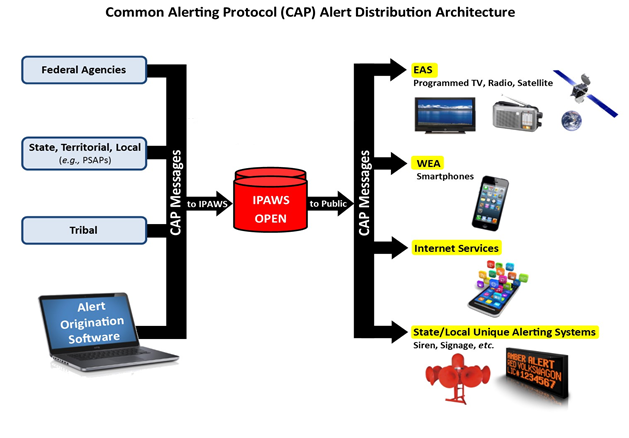 EAS Participant TypeFilings ExpectedFilings ReceivedUnique Filings ReceivedParticipation RateRadio Broadcasters17381163721517587.3%Television Broadcasters41623119287369.0%Cable Systems58617842300352.9%Wireline Video System58612709952.9%OtherN/A215215N/AAll Total27404278182136578.0%EAS Participant TypeUnique FilingsForm One Filed OnlyForm One Filed OnlyForms One and Two filed OnlyForms One and Two filed OnlyForms One, Two, and Three FiledForms One, Two, and Three FiledEAS Participant TypeUnique Filings%%%Radio Broadcasters151754873.2%14549.6%1323487.2%Television Broadcasters2873582.0%1414.9%267493.1%Cable Systems3003351.2%812.7%2887Cable Systems3003351.2%812.7%288796.1%Wireline Video System991010.1%1111.1%7878.8%Other21552.3%2612.1%18485.6%All Total213655952.8%17138.0%1905789.2%EAS Participant TypeParticipationRateForm One FiledForm One FiledForms One and Two FiledForms One and Two FiledForms One, Two, and Three FiledForms One, Two, and Three FiledEAS Participant TypeParticipationRate%%%All Radio Broadcasters173811517587.3%4873.2%14549.6%1323487.2%LPFM Broadcasters1852112961.0%11910.5%968.5%91481.0%All Television Broadcasters4162287369.0%582.0%1414.9%267493.1%LPTV Broadcasters197085543.4%242.8%708.2%76189.0%EAS Participant TypeNational Primary (NP)State Primary (SP)State Relay (SR)Local Primary 1 (LP1 )Local Primary 2 (LP2 )Participating National (PN)Radio Broadcasters3182001180118097112183Television Broadcasters50411901261092538Cable Systems18279905812562313Wireline Video System141112282462Other313585195All Total56734414771923136517291EAS Participant TypeTest ParticipantsMonitoring IPAWSMonitoring IPAWSEAS Participant TypeTest Participants# %Radio Broadcasters146881387894.5%Television Broadcasters2815266894.8%Cable Systems2968271291.4%Wireline Video System896168.5%Other21020698.1%All Total207701952594.0%EAS Participant TypeTest ParticipantsSuccessfully 
Received AlertSuccessfully 
Received AlertSuccessfully Retransmitted AlertSuccessfully Retransmitted AlertEAS Participant TypeTest Participants#%#%Radio Broadcasters145211387295.5%1277188.0%Television Broadcasters2601253297.3%221885.3%Cable Systems2968275892.9%226376.2%Wireline Video System897988.8%4449.4%Other21020698.1%19894.3%All Total203891944795.4%1749485.8%EAS Participant TypeTest ParticipantsSuccessfully Received AlertSuccessfully Received AlertSuccessfully 
Retransmitted AlertSuccessfully 
Retransmitted AlertEAS Participant TypeTest Participants#%#%All Radio Broadcasters145211387295.5%1277188.0%LPFM Broadcasters97786989.0%72574.2%All Television Broadcasters2601253297.3%221885.3%LPTV Broadcasters62559194.6%52183.4%EAS Participant TypeTest Participants that Received AlertFirst Received From IPAWSFirst Received From IPAWSFirst Received 
Over-the-AirFirst Received 
Over-the-AirEAS Participant TypeTest Participants that Received Alert#%#%Radio Broadcasters13872614944.3%772355.7%Television Broadcasters2532114145.1%139154.9%Cable Systems2758105838.4%170061.6%Wireline Video System792025.3%5974.7%Other2068742.2%11957.8%All Total19447845543.5%1099256.5%EAS Participant TypeReceived AlertReceived AlertReceived AlertRetransmitted AlertRetransmitted AlertRetransmitted AlertEAS Participant TypeEnglishSpanishEnglish and SpanishEnglishSpanishEnglish and SpanishRadio Broadcasters12078351102530Television Broadcasters23483012047441Cable Systems272642476Wireline Video System6834Other1791172All Total1739970115754741ComplicationExperienced During ReceiptExperienced During ReceiptExperienced During RetransmissionExperienced During RetransmissionComplication#%#%No Complications1622685.1%1529880.2%Audio Quality Issues4902.6%N/AN/ADuplicate Messages1710.9%N/AN/AEquipment Performance Issues3972.1%4422.3%User Error1240.7%1310.7%Other7433.9%8004.2%Specific Cause of ComplicationParticipants that Experienced ComplicationParticipants that Experienced ComplicationSpecific Cause of ComplicationParticipants that Experienced ComplicationParticipants that Experienced ComplicationSpecific Cause of Complication#%Specific Cause of Complication#%Configuration issue7734.1%Obsolete equipment450.2%Equipment failure5462.9%Display quality issues380.2%Update required5102.7%Equipment not set up370.2%Licensed, but silent3812.0%Equipment installation error330.2%Audio quality3611.9%Logging error320.2%Source issues3411.8%Automation system issues220.1%No audio2641.4%Power failure220.1%Antenna / reception1891.0%Unexpected alert language220.1%Clock error1510.8%User error160.1%Failure to comply with EAS rules1330.7%Interference160.1%Connectivity590.3%Equipment struck by lightning150.1%Middleware570.3%Late alert receipt130.1%EOM error560.3%No tones130.1%Wiring errors540.3%Firewall issues100.1%Equipment out for repairs / replacement470.3%Wrong monitoring source100.1%Duplicate messages450.2%EAS box stolen1< 0.1%First Source Received# of Participants Experiencing Audio Quality Problems% of All Audio Quality ProblemsBroadcast41183.9%IPAWS7916.1%